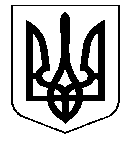 УКРАЇНАНОСІВСЬКА  МІСЬКА  РАДАНОСІВСЬКОГО  РАЙОНУ ЧЕРНІГІВСЬКОЇ  ОБЛАСТІВИКОНАВЧИЙ  КОМІТЕТР І Ш Е Н Н Я  26 липня  2018 року	м. Носівка	№ 224  Про надання дозволу на виготовлення проектної документації з будівництва амбулаторії сільської медицини	Відповідно до статті 31 Закону України «Про місцеве самоврядування в Україні», керуючись статтею 31 Закону України «Про регулювання містобудівної діяльності», на виконання Протокольного доручення за підсумками наради з питань будівництва у 2018 році амбулаторій загальної практики сімейної медицини в рамках формування спроможної мережі первинної медичної допомоги від 11 червня 2018 року, виконавчий комітет міської ради вирішив:1. Надати дозвіл на виготовлення проектної документації з будівництва амбулаторії сільської медицини по вул. Центральна, 74-Б в с. Володькова Дівиця.2. Контроль за виконанням рішення покласти на заступника міського голови з питань житлово – комунального господарства Сичова О.В. та начальника відділу містобудування та архітектури виконавчого апарату міської ради Кононенка О.П.Міський голова                                                          В.М. ІгнатченкоРішення підготував:Начальник відділу містобудування та архітектури                                                                        О.П. Кононенко 